_____________________________________________________________________________________________________________Grampound with Creed C of E SchoolFore Street, Grampound, TR2 4SBgrampoundwithcreed.secretary@celticcross.education01726 882644     www.grampoundwithcreedschool.co.uk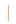 13th February 2019Dear ParentsChange of Homework OrganisationI am writing to inform you that we are intending to change the way homework is organised in our school.  We have decided to make the main focus of homework reading, practicing spellings and learning times tables/mental arithmetic.We would like to focus the children’s time and effort at home on these key areas as they are the building blocks to learning.  It is vital that children are reading at least three times a week at home and that they are acquiring the basic skills of spelling and mental arithmetic.The weekly homework task will no longer be compulsory, but if you wish to continue with similar tasks as well as reading, spelling and arithmetic the class teachers will continue to provide these.If you have any questions regarding this change in focus please speak either to your child’s class teacher or myself.Yours sincerely,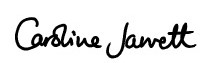 Caroline JarrettHead of School